TUGAS OBSHAREING KATING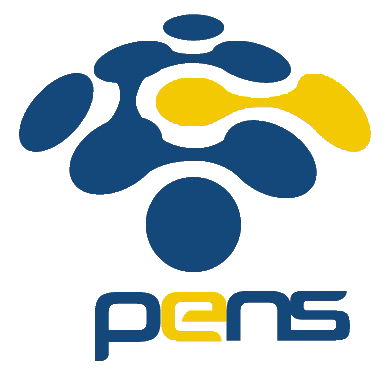 Nama	: Devafilla Rizqy SantosaKelas	: 1 D4 Teknik Informatika ANRP	: 3120600026Judul : ShareingNarasumber : Ulima Inas ShabrinaTahun : 2018Shareing1. Tentukan Tujuan Apa ? Fokuskan Tujuan ambil komunitas dan organisasi yang satu tujuan. Carilah komunitas / organisasi yang bisa menunjang kebutuhanmu. Semua ilmu tidak ada yang tidak guna apa yang kamu pelajari mesti berguna. Tapi dimulai dari kita sendiri kita mencari terlebih dahulu jika masih susah diimplementasikan boleh dikonsultasikan sama kating yang tau. 2. Pasti tentuin tujuan kalian dahulu, kalian kan masih banyak sharing" kedepannya cari wadah pengembangan yang cocok. jika belum menemukan yang cocok mungkin emang dari himit sendiri belum bisa menyediakan yang bisa kita mau. Karena orang yang baik ingin berkembang setiap harinya.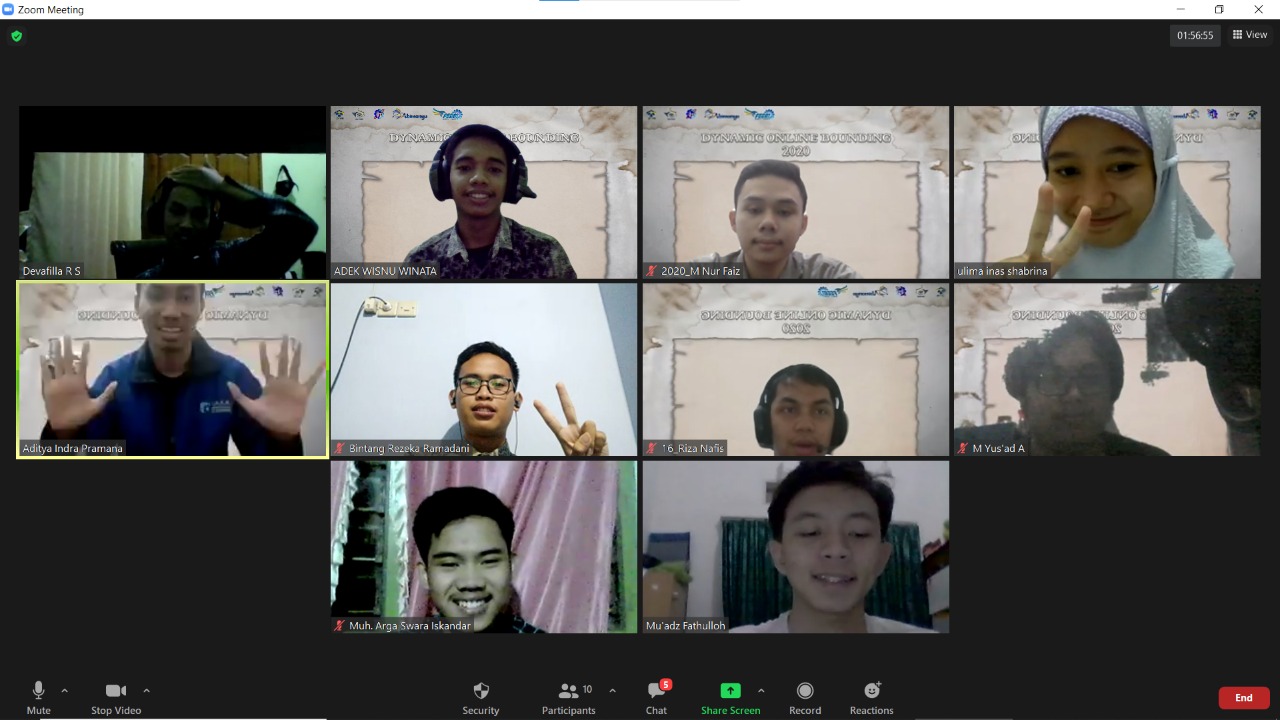 